Консультация «Весенние опасности на дороге»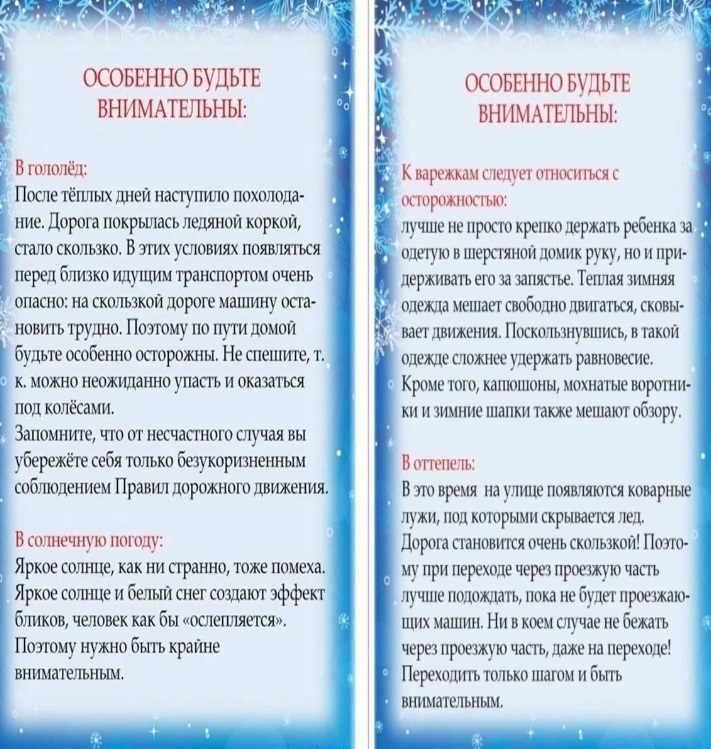 